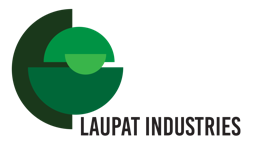 Privacy statementLaupat Industries BV is responsible for the processing of personal data as shown in this privacy statement.1. 	Contact details:Laupat Industries BVMr. W. PatijnAugust Michielsstraat  232000 AntwerpBelgiuminfo@laupatindustriesinvest.com2. 	Personal data :Laupat Industries BV processes and stores your personal data you entered using our services and/or because you have provided this information to us directly. Below you will find an overview of the personal data we process:Company name (if applicable)Chamber of Commerce number (if applicable)VAT number (if applicable)Contact first and last nameAddressNationalityPhone numberDate of birthE-mail addressPayment details; Bank accountSpecial and/or sensitive personal data that we process: Our website and/or service does not intend to collect data about website visitors under the age of 18. However, we cannot check whether a visitor is over 18. We therefore recommend that parents be involved in their children's online activities in order to prevent data from being collected about children without parental consent. If you are convinced that we have collected personal information about a minor without that consent, please contact us via nfo@laupatindustriesinvest.com, and we will delete this information.  For what purpose and on the basis of what basis we process personal data:Laupat Industries BV processes your personal data for the following purposes:Marketing purposes; sending our newsletter and/or advertising leafletYou can call or email if necessary to perform our services.Carrying back showing of interest and redemption.You inform you about our products and services and/or changes to our services and productsAnalyzes your behavior f.e. Google Analytics on the website to improve the website Laupat Industries BV also processes personal data if we are legally obliged to do so, such as data we need for our tax return.Financial data to enable payment of interest and paybacks.Automated decision-making:Laupat Industries BV does not take decisions on matters that can have (significant) consequences for individuals on the basis of automated processing. Laupat Industries BV therefore makes no decisions taken by computer programs or systems, without a human (e.g. an employee of Laupat Industries BV).   How long do we keep personal data:Laupat Industries BV does not store your personal data longer than is strictly necessary to achieve the goals for which your data is collected.   Sharing personal data with third parties:Laupat Industries BV provides only to third parties and only if necessary for the performance of our agreement with you or to comply with a legal obligation.   Cookies, or similar techniques, which we use:Laupat Industries BV uses only technical, functional cookies and analytical cookies that do not infringe your privacy. A cookie is a small text file that is stored on your computer, tablet or smartphone on the first visit to this website. The cookies we use are necessary for the technical functioning of the website and your ease of use. They ensure that the website works properly and remember, for example, your preferred settings. We can also optimize our website. You can opt out of cookies by setting your internet browser so that it no longer stores cookies. In addition, you can also delete all the information previously stored through your browser's settings.  View, customize, or delete data:You have the right to view, correct or delete your personal data. In addition, you have the right to withdraw your consent to data processing or object to the processing of your personal data door Laupat Industries BV and you have the right to data portability. This means that you can submit a request to us to send the personal data we own from you in a computer file to you or another organization you have mentioned. You can send a request for access, correction, deletion, data transfer of your personal data or request for withdrawal of your consent or objection to the processing of your personal data to info@laupatindustriesinvest.com.To make sure that the request for access has been made by you, we ask you to send a copy of your ID-card Recto Verso. We respond as soon as possible, but within four weeks, to your request.  10. 	How we protect personal data:Laupat Industries BV takes the protection of your data seriously and takes appropriate measures to prevent abuse, loss, unauthorized access, unwanted disclosure and unauthorized modification. If you feel that your data is not properly secured or there are indications of abuse, please contact our customer service or via  info@laupatindustriesinvest.com